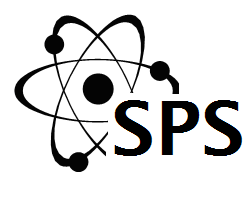 Parent Survey                           December 2016Parent Survey                           December 2016You said ...We did ...